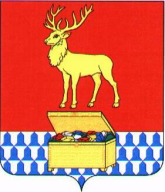 СОВЕТ КАЛАРСКОГО МУНИЦИПАЛЬНОГО ОКРУГА ЗАБАЙКАЛЬСКОГО КРАЯРЕШЕНИЕ24 сентября 2021 года						№ 136с.ЧараОб утверждении положения о Кодексе  этики депутата Совета Каларского муниципального округа Забайкальского краяВ соответствии с  Федеральным законом от 06 октября 2003 года № 131-ФЗ «Об общих принципах организации местного самоуправления в Российской Федерации», статьей 30 Устава Каларского муниципального округа,  Совет   Каларского муниципального округа Забайкальского края р е ш и л:1. Утвердить  прилагаемое Положение о Кодексе этики депутата Совета Каларского муниципального округа Забайкальского края.	2. Настоящее решение вступает в силу на следующий день после дня его официального  опубликования (обнародования) на официальном сайте Каларского муниципального округа Забайкальского края.Глава Каларского муниципального округа Забайкальского края							Климович С.А.УТВЕРЖДЕНОрешением Совета Каларскогомуниципального округа от 24.09.2021г. № 136Положение о Кодексе этики депутата Совета Каларского муниципального округа Забайкальского краяНастоящее Положение о Кодексе этики депутата Совета  Каларского муниципального округа Забайкальского края» (далее-Положение) определяет основные правила поведения депутатов Совета Каларского муниципального округа Забайкальского края  в соответствии с общепринятыми этическими нормами поведения при исполнении ими своих депутатских полномочий, в том числе во взаимоотношениях между депутатами, а также во взаимоотношениях депутатов с должностными лицами органов государственной власти и местного самоуправления, общественностью, избирателями, средствами массовой информации, а также порядок рассмотрения решений в Совете Каларского муниципального округа, связанных с депутатской этикой.Общие положения1.1. Депутат Совета Каларского муниципального округа  осуществляет свою деятельность в соответствии с Конституцией Российской Федерации, Федеральными законами, Законами Забайкальского края, Уставом Каларского муниципального округа Забайкальского края, муниципальными правовыми актами Каларского муниципального округа Забайкальского края, и настоящим Положением.1.2. Депутат – член представительного органа Каларского муниципального округа Забайкальского края, или  лицо, замещающее муниципальную должность в представительном органе Каларского муниципального округа Забайкальского края.Депутатская этика – совокупность основных моральных и нравственных норм поведения депутатов при осуществлении ими депутатских полномочий.Основу деятельности депутата составляют следующие принципы:- соблюдение законодательства РФ;- приоритет прав и свобод человека и гражданина;- выражение интересов граждан;- гласность депутатской деятельности;- объективность;- соблюдение собственного достоинства, уважение достоинства других депутатов, должностных лиц и граждан;- следование нормам морали, нравственности, честности и порядочности;- недопустимость любого вида высказываний и действий дискриминационного характера   по признакам пола, расы, национальности, языка, гражданства, социального, имущественного или семейного положения, политических или религиозных предпочтений;- защита интересов муниципального округа.1.4. Целью Положения является установление этических норм и правил поведения для депутатов Совета Каларского муниципального округа  для достойного выполнения своих обязанностей, исключения злоупотреблений при исполнении депутатских полномочий, а также содействие укреплению авторитета муниципальных депутатов, доверия граждан органам местного самоуправления и обеспечение единой нравственно-нормативной основы поведения муниципальных депутатов.1.5. Действие настоящего Положения распространяется на поведение депутатов в отношениях с физическими и юридическими лицами, органами государственной и муниципальной власти, государственными служащими, иными лицами, а также между депутатами Совета Каларского муниципального округа.2. Положения, относящиеся к деятельности депутатав Совете Каларского муниципального округа2.1. Депутаты Совета Каларского муниципального округа  по своему статусу имеют равное положение.2.2. Каждому депутату необходимо стремиться служить образцом исполнения своих депутатских полномочий.2.3. Депутат должен воздерживаться от всякой деятельности и поступков, которые могут нанести ущерб его авторитету, авторитету Совета Каларского муниципального округа, а также муниципальному округу в целом. Депутат должен в равной мере соблюдать собственное достоинство и уважать достоинство других депутатов, должностных лиц и граждан.2.4. Депутат должен воздерживаться от действий, заявлений и поступков, способных скомпрометировать его самого, представляемых им избирателей, Совета Каларского муниципального округа и его органов.2.5. Каждый депутат содействует созданию в Совете Каларского муниципального округа атмосферы доброжелательности, взаимной поддержки и делового сотрудничества.2.6. Взаимоотношения между депутатами строятся на основе равноправия и уважительного отношения друг к другу независимо от их политической принадлежности.2.7. Депутату следует строить свою работу на принципах свободного коллективного обсуждения и решения вопросов, уважения к многообразию мнений, не допускать конфликтов, искать пути преодоления разногласий путем дискуссии.2.8. Депутату перед принятием решений необходимо всесторонне учитывать интересы избирателей и мнения других депутатов. Депутат не может навязывать свою позицию посредством угроз, ультиматумов и иных подобных методов.2.9. Депутат обязан активно и конструктивно участвовать в работе Совета Каларского муниципального округа и его органов (Комиссий), членом которых он является, добросовестно выполнять поручения, данные ему Советом Каларского муниципального округа  и его органами (Комиссиями).2.10. Депутаты должны неукоснительно соблюдать Регламент проведения заседаний Совета Каларского муниципального округа. Не допускаются индивидуальные или коллективные действия депутатов, направленные на срыв проведения заседаний, уход из зала заседаний по другим мотивам, не признанных уважительными; выступления не по вопросу принятого порядка работы заседания; выкрики, прерывания выступающих, создание иных препятствий для выступающих, которым председательствующий на заседании предоставил слово.2.11. Депутатам следует обращаться друг к другу и ко всем лицам, присутствующим на заседаниях Совета Каларского муниципального округа  и его комиссий, официально.2.12. При осуществлении депутатской деятельности, в том числе в публичных выступлениях, депутат использует современный русский литературный язык в соответствии с его нормами, избегая применения вульгаризма, двусмысленности, нецензурных, угрожающих, оскорбительных или клеветнических выражений, жаргона.2.13. Депутатам рекомендуется во время проведения заседаний Совета Каларского муниципального округа, заседаний комиссий не пользоваться мобильным телефоном, за исключением случая проведения онлайн-заседаний.2.14. Внешний вид депутата должен способствовать уважительному отношению граждан к государственным органам и органам местного самоуправления, соответствовать общепринятому деловому стилю, который отличают официальность, сдержанность, традиционность, аккуратность.Положения, относящиеся к взаимоотношениям депутата с избирателями3.1. Взаимоотношения депутата с избирателями должны строиться на основе вежливости, взаимного уважения и ответственности.3.2.  При личном общении с избирателями депутат должен стремиться быть образцом профессионализма, порядочности и справедливости, проявлять терпимость и корректность.3.3. Депутат несет ответственность перед своими избирателями за данные им обещания, не может давать публичные обещания, которые заведомо не могут быть выполнены.3.4. Депутат обязан своевременно отвечать на обращения избирателей, внимательно изучать поступившие от них предложения, заявления и жалобы.3.5. Депутат принимает меры по обеспечению прав, свобод и законных
интересов избирателей.3.6. Депутат рассматривает поступившие от граждан заявления и предложения, способствует в пределах своих полномочий правильному и своевременному решению содержащихся в них вопросов. При необходимости вносит предложения в соответствующие органы государственной власти, органы местного самоуправления, общественные объединения и организации, направленные на решение поставленных гражданами задач.3.7. Депутат проводит  прием граждан, в соответствии с порядком, утвержденным Решением Советом Каларского муниципального округа.3.8. При проведении встреч с гражданами, депутату необходимо учитывать, чтобы дата, время и место встреч для общения были удобны для избирателей.3.9. Встречи депутата с избирателями в форме публичного мероприятия проводятся в соответствии с законодательством Российской Федерации о собраниях, митингах, демонстрациях, шествиях и пикетированиях.3.10. Депутат через доступные для граждан средства массовой информации и во время личных встреч информирует избирателей о своей деятельности. Информация, предоставляемая депутатом избирателям, должна быть полной, объективной и достоверной.4. Положения, относящиеся к взаимоотношениям депутата с органами государственной власти, органами местного самоуправления, должностными лицами, общественностью, средствами массовой информации и гражданами4.1. Депутат Совета Каларского муниципального округа  не должен использовать в личных целях преимущества своего депутатского статуса во взаимоотношениях с государственными органами, органами местного самоуправления, должностными лицами, общественностью, средствами массовой информации.4.2. Депутат не может использовать предоставленную ему государственными органами, органами местного самоуправления и должностными лицами официальную служебную информацию для приобретения личной выгоды.4.3. Депутат обязан использовать депутатские бланки только для официальных запросов, писем и документов, подписанных собственноручно или в составе группы депутатов.4.4. Депутат не может разглашать сведения, которые стали ему известны в связи с осуществлением депутатских полномочий, без согласия граждан или руководителей организаций (учреждений), если эти сведения:- относятся к государственной, служебной, коммерческой, личной и иной, охраняемой законом тайной;- являются персональными данными граждан.4.5. Депутат в публичных выступлениях и заявлениях, а также устно или письменно, выступая в средствах массовой информации, комментируя деятельность муниципального округа, государственных, муниципальных и общественных органов, организаций, должностных лиц, обязан использовать только достоверную информацию.Выступления должны быть объективными, достоверными, не порочащими честь и достоинство граждан, депутатов, должностных лиц, деловую репутацию юридических лиц.4.6. В случае умышленного или неосторожного употребления в публичных критических выступлениях недостоверных сведений депутат должен публично признать некорректность своих высказываний и принести извинения тем юридическим, физическим и должностным лицам, чьи интересы, честь или деловая репутация были нарушены этим выступлением, в случае если законодательство РФ не предусматривает других последствий.4.7. Депутат, не имеющий на то специальных полномочий, не вправе представлять Совет Каларского муниципального округа, делать от его имени официальные заявления перед органами государственной власти, органами местного самоуправления, иными организациями и гражданами, средствами массовой информации.4.8. Депутату необходимо воздерживаться от деятельности, поступков и высказываний, которые могут нанести ущерб его авторитету, авторитету других депутатов и Совета Каларского муниципального округа, а также дискредитировать Каларский муниципальный округ  в целом.Этика публичных выступлений депутата5.1. Депутат, выступая в средствах массовой информации, на собраниях, митингах и иных массовых мероприятиях, перед коллективами граждан с публичными заявлениями, комментируя деятельность государственных, муниципальных и общественных органов, организаций, должностных лиц, обязан использовать только достоверную информацию.Выступления должны быть корректными, не порочащими честь и достоинство граждан, должностных лиц, деловую репутацию юридических лиц.5.2. В случае использования в публичных выступлениях и заявлениях недостоверных фактов, а также унижения чести и достоинства граждан, должностных лиц, деловой репутации юридических лиц депутат обязан публично признать некорректность своих высказываний, принести извинения органам и лицам, чьи честь и достоинство были затронуты или юридическому лицу, деловая репутация которого была нарушена.5.3. Депутат может выступать от имени Совета Каларского муниципального округа лишь в случаях, предусмотренных Уставом  Каларского муниципального округа.6. Положения, относящиеся к защите чести, достоинстваи деловой репутации депутата6.1.  Депутат, считающий себя публично оскорбленным словами (устными или письменными) и(или) действием(ями) другого депутата, вправе требовать публичных извинений.Публичными считаются извинения, принесенные депутату лично в присутствии иных лиц, либо в письменной форме в виде обращения непосредственно к депутату.Публичные извинения приносятся в словах и выражениях, исключающих их двусмысленность.6.2. При отказе принести публичные извинения оскорбленный депутат вправе обратиться с соответствующим заявлением к главе Каларского муниципального округа, иным компетентным органам.6.3. Публичные извинения, принесенные депутату, не лишают его права обратиться в установленном порядке в суд для защиты своей чести, достоинства и деловой репутации.7. Положения, относящиеся к финансовым и имущественным требованиям7.1. Депутат не может использовать свой статус в личных целях и должен избегать ситуаций, которые ставят под сомнение его объективность и независимость.7.2. Депутат не вправе использовать в целях, не связанных с осуществлением депутатской деятельности, имущество, в том числе транспортные средства, средства связи, оргтехнику, другое имущество, предоставленное ему для выполнения депутатских обязанностей.7.3. Депутат не вправе получать материальное вознаграждение за содействие принятию положительных решений по вопросам его интересов в Совете Каларского муниципального округа или его органах.7.4. Депутат не вправе использовать свое положение для предоставления преимуществ, оказания предпочтения каким-либо физическим или юридическим лицам, а также рекламировать выпускаемую им продукцию.7.5. Депутаты Совета Каларского муниципального округа  должны соблюдать ограничения, запреты, исполнять обязанности, которые установлены Федеральным законом от 25.12.2008 года № 273-ФЗ «О противодействии коррупции» и другими федеральными законами. Полномочия депутата, члена выборного органа местного самоуправления, выборного должностного лица местного самоуправления прекращаются досрочно в случае несоблюдения ограничений, запретов, неисполнения обязанностей, установленных Федеральным законом от 25.12.2008 года № 273-ФЗ «О противодействии коррупции». 8. Положения, относящиеся к антикоррупционному поведению8.1. Коррупционно-опасными являются ситуации, создающие возможность нарушения депутатом Совета Каларского муниципального округа  действующего законодательства РФ в угоду чьих-либо интересов и порождающие в связи с этим его противоправное поведение.8.2. Обязанностью депутата является антикоррупционное поведение – предотвращение и преодоление коррупционно-опасных ситуаций.8.3. Коррупционно-опасной является любая ситуация в поведении депутата, содержащая конфликт интересов, который депутат допускать не должен.Конфликт интересов возникает, когда депутат имеет личную заинтересованность, которая влияет или может повлиять на объективное и беспристрастное исполнение возложенных на него обязанностей.Личной заинтересованностью депутата признается любая выгода непосредственно для него или для его семьи и родственников, а также других граждан и организаций, с которыми депутат и(или) его родственника связаны имущественными, корпоративными или иными близкими отношениями.8.4. В целях своевременного разрешения конфликта интересов депутат обязан:- внимательно относиться к любой возможности возникновения конфликта интересов;- принимать меры по предотвращению конфликта интересов;- принять меры по преодолению возникшего конфликта интересов.8.5. Депутат не должен принимать подарки (услуги, приглашения и любые другие выгоды), предназначенные для него или для его семьи, родственников, способные повлиять или создать видимость влияния на его беспристрастность, стать вознаграждением или создать видимость вознаграждения, имеющего отношение к выполняемым депутатом обязанностям. Использование депутатом получаемой информации9.1. Депутат не вправе использовать предоставляемую ему государственными органами, органами местного самоуправления, организациями всех форм собственности, должностными лицами официальную служебную информацию для извлечения личной выгоды.10. Порядок рассмотрения вопросов, связанных с нарушением настоящего Кодекса10.1. Рассмотрение вопросов, связанных с нарушением настоящего Кодекса, осуществляется  создаваемой по решению Совета Каларского муниципального округа комиссией  (далее Комиссия) или  непосредственно Советом Каларского муниципального округа.10.2. Комиссия рассматривает случаи нарушения настоящего Кодекса:-  по поручению Совета депутатов;- по письменному заявлению (обращению), поданному в Совет Каларского муниципального округа  избирателем, депутатом (группой депутатов), депутатским объединением, иными лицами;- на основании информации прокуратуры, правоохранительных органов, органов государственной власти или местного самоуправления.Письменные заявления (обращения) рассматриваются при условии, что они содержат фамилию, имя, отчество обратившегося, его подпись, почтовый адрес, по которому должны быть направлены ответ, уведомление о переадресации обращения, дата, сведения о конкретных действиях депутата, которые являются основанием для подачи соответствующего заявления (обращения).Рассмотрение вопроса осуществляется не позднее 30 дней со дня получения соответствующего заявления (обращения).Допускается объединение нескольких заявлений (обращений) о привлечении одного и того же депутата к ответственности в одно рассмотрение.10.3. Комиссия проводит открытые или закрытые заседания. По требованию депутата в отношении, которого рассматривается вопрос о нарушении настоящего Кодекса и полагающего, что обстоятельства связаны с охраняемой Конституцией Российской Федерации тайной его личной жизни и жизни других лиц, Комиссия проводит закрытое заседание. Указанное требование депутата удовлетворяется без голосования10.4. На заседание Комиссии по предварительному рассмотрению обращения (заявления), поручения Совета Каларского муниципального округа  должен быть приглашен депутат, действия которого являются предметом рассмотрения, заявители и другие лица, информация которых может помочь выяснить все необходимые обстоятельства и принять объективное решение. Отсутствие указанных лиц, надлежащим образом извещенных о времени и месте заседания Комиссии, не препятствует рассмотрению вопроса о привлечении депутата к ответственности за нарушение настоящего Кодекса, по существу.10.5. На заседании Комиссия:- оглашает письменное обращение, информацию, заслушивает в случае необходимости заявителей, представителей прокуратуры, правоохранительных органов, органов государственной власти и органов местного самоуправления, заинтересованных лиц;- заслушивает депутата, допустившего нарушение настоящего Кодекса;- знакомится с документами, справками и другой необходимой официальной информацией.10.6. По итогам рассмотрения заявления (обращения), информации, поручения Комиссия   вправе применить к нарушителю настоящего Кодекса меры воздействия:- вынести депутату моральное осуждение,- рекомендовать депутату принять меры по исключению случаев нарушений норм и правил этики.При совершении депутатом проступка, порочащего честь и достоинство депутата, подрывающего авторитет Совета Каларского муниципального округа, Комиссия - вправе вынести вопрос на обсуждение Совета Каларского муниципального округа, информировать средства массовой информации и избирателей о недостойном поведении депутата.10.7. Решение Комиссии принимается большинством голосов от установленного числа членов комиссии.О принятом решении Комиссия сообщает лицу, подавшему обращение, направившему информацию, депутату, действия которого рассматривались, а также председателю Совета Каларского муниципального округа.10.8. Решение Совета Каларского муниципального округа  по вопросам нарушения депутатской этики депутатов может быть обжаловано в порядке, предусмотренном законодательством РФ._______________________________